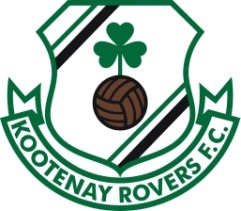 KOOTENAY EAST YOUTH SOCCER ASSOCIATIONNew Dawn Place Rental AgreementThis is a rental agreement between Kootenay East Youth Soccer Association (KEYSA) and ________________________________ for the rental of New Dawn Place (1777 2nd Street N, Cranbrook BC).Date(s) of rental: ____________________________________________________For the duration of: __________________________________________________Spaces rented: ______________________________________________________For the fee of: ______________________________________________________The renter has reviewed and has full knowledge of all COVID-19 BC government policies and procedures related to activities occurring in New Dawn Place and agrees to follow them. INSURANCE: The renter will procure and maintain at its sole cost and expense comprehensive general liability insurance in which the Kootenay East Youth Soccer Association is named as an additional insured.  Renter will provide KEYSA a certificate of insurance prior to the rental date listed above.  Non-Profit organizations and individual residents who are renting the facility will be required to sign user waivers if they are not covered by a general liability insurance.OBLIGATIONS OF RENTER: The renter will return the facility to a neat, orderly and clean condition.  The renter will be responsible for and liable to KEYSA for all repairs to the facility and/or equipment required as a result of damage caused by the renter and/or renter’s guests.FACILTIY RULES: Doors must remain closed.  Leaving a door open will cause the facility to deflate.  Only clean indoor shoes are allowed in the facility.  Outdoor shoes are to be removed when entering the facility.  Area must be vacated before the following hour starts after rental.Agreed upon and signed by:Leah Welch, KEYSA Admin______________________________ andThe renter (name printed) _______________________  (signature) ___________________ on the _________ day of _____________ the year ________ in the city of Cranbrook BC.  